Department of Human Services and Counseling 	Career Change (Internship) Program 
 	M.S.Ed. Childhood and Childhood Special Education          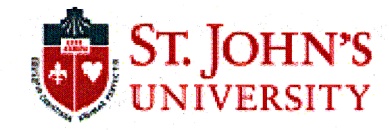    	Number of Credits in Program:  48		Code CSPEName: ________________________________________	Email:  ________________________________________	X Number: _____________________________________	Address: ______________________________________		Advisor:  _______________________________________		     _____________________________________	Date of Matriculation: ____________________________	Phone:  ________________________________________						Department of Human Services and CounselingRequired Examinations:                           		Required Workshops:edTPA    ___________________________ 		Child Abuse Seminar ____________________EAS         ___________________________		Violence Prevention Seminar______________ALST      ___________________________ 		Autism Workshop _______________________CST:                                 				Bullying Workshop______________________Multi-Subject_______________________
Students with Disabilities_____________	Fingerprinting__________________________	Comprehensive Exam  _______________Please indicate SJU a recipient of scores and submit official NYSED score report to your advisor for your docketNotes: 	1) Field experiences courses require participation in school.  Course instructor will outline requirements.2) Course titles have been abbreviated3) Upon completion of the program, student and advisor signatures are required below4) New York State Required Examinations must be passed prior to enrollment in Student Teaching5) SJU Comprehensive Exam must be passed during the final semester of classesSTUDENTS MUST HAVE A 3.0 GPA TO SUCCESSFULLY COMPLETE THE MASTERS DEGREEStudent Signature: _______________________________                   Date: __________________________Advisor Signature:  _______________________________                 Date: __________________________Locations: Queens, Staten IslandCHILDHOOD EDUCATION CORE COURSES (24 Credits)Semester/SequenceDate Completed/GradeEDU 3241: 	Multi-sensory Approach to Language Learning and Phonics Instruction Part I                       (Field component)EDU 7000:  	Psychological Foundations of LearningEDU 7135: 	Current Trends and Research in the Teaching of Social Studies   (20 Hrs. Fieldwork)EDU 7136:    Current Trends and Research in the Teaching of Science   (20 Hrs. Fieldwork)EDU 7137:    Current Trends and Research in the Teaching of Mathematics   (20 Hrs. Fieldwork)EDU 7195:    Teaching and Learning: Childhood  (20 hrs. Fieldwork)EDU 7266:    Technology for Teaching Literacy Applications in regular and Special Education Settings  EDU 7115:    Childhood Associate Teaching or EDU 7115I- Internship
                       Must be taken in your second to last semester and pass all NYS General Education                        exams: ALST, EAS, CST-Multi Subject, edTPA  SPECIAL EDUCATION CORE COURSES (24 credits)SPECIAL EDUCATION CORE COURSES (24 credits)SPECIAL EDUCATION CORE COURSES (24 credits)EDU 9700: 	Research in Collaborative Partnership and Strategic Instruction for General, Special and 
                       Inclusive Educational Settings: Childhood (10 Hrs. Fieldwork)EDU 9707:  	Curriculum Adaptation and Modification Planning for Exceptional Students                        (15 Hrs. Fieldwork)EDU 9711: 	Education and Accommodating Needs of Individuals with Exceptionalities, K-12 
                        (15 Hrs. Fieldwork)EDU 9712: 	Education of Assessment of Individuals with Exceptionalities (Prerequisite EDU 9711) 
                        (20 Hrs., Fieldwork)EDU 9716: 	Curriculum and Instruction Design for Teaching Literacy to Individuals with                         Exceptionalities: Childhood (20 Hrs. Fieldwork)     OREDU 3242:    Multi-sensory Approach to Language Learning and Phonics Instruction Part II                       (Field component)EDU 9718: 	Curriculum and Instructional Design for Individuals with Exceptionalities: Math, Science,                        Social   Studies (15 Hrs. Fieldwork)EDU 9719: 	Principles of Applied Behavior Analysis and Positive Behavior Supports, K-12                        (15 Hrs. Fieldwork)EDU 9702: 	Practicum in Special Education: Childhood (150 Hrs.)                       Must be taken in your final semester.  Must have completed EDU 7115, all Special                        Education Coursework and CST-Students with DisabilitiesOPTIONAL COURSES TO OBTAIN A MIDDLE SCHOOL EXTENSION  (6 credits) Semester/SequenceDate Completed/GradeEDU 7106: 	Understanding socio-emotional, cultural and cognitive aspects of middle                         school/adolescent learners in general and Inclusive settingsEDU 7107:  	Methods and strategies of teaching middle school/adolescent learners in general and                         Inclusive settingsOPTIONAL COURSE TO OBTAIN CERTIFICATION FROM ORTON GILLINGHAM  Semester/SequenceDate Completed/GradeEDU 3242:  	Multi-Sensory Approach to Language Learning and Phonics Instruction – Part II                         (Field component)Plus 100-hours of applied instruction which incorporates the strategies of the Orton Academy.  The 100-hours of instruction can be included in the 150-hours required for practicum (EDU 9702)